SERİNHİSAR HALK EĞİTİMİ MERKEZİ MÜDÜRLÜĞÜNE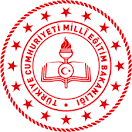 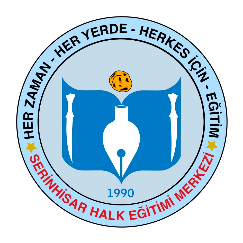 Kurumunuz bünyesinde ……… saatlik ………………………………………………………… kursunu açmak istiyorum. Kurs başlama tarihi, kurs yeri adresi ve çalışmak istediğim haftalık kurs saatleri tablosu aşağıda sunulmuştur.Kurs yerinde ve kurs sırasında hijyen ve İş Sağlığı ve Güvenliği kurallarına uyacağımı taahhüt ederim.Gereğini bilgilerinize arz ederim.                                                                                                                                                             .…./…../…….                                                                                                                                            İmza                                                                                                                                             Adı ve SoyadıAdresi:………………………………………………..						        …………………………………….………………….						     Tel: 0-(5 . . ) . . . . . . ………..Kurs Başlama Tarihi	: …../…../…..Kurs Yeri Adresi 	:……………………………………………………………………………KURS BAŞLAMA SAATLERİ TABLOSU (Dersler 40’ar dk. aralar 10’ar dk)PazartesiSalıÇarşambaPerşembeCumaCumartesiPazar1.Saat2.Saat3.Saat4.Saat5.Saat6.Saat7.Saat8.Saat